Извещение закупки товаров для обеспечения нужд ГОУ «Приднестровский государственный университет им. Т.Г. Шевченко» №21/04Документация о проведении запроса предложений на поставку комплектующих к компьютерной технике Заказчик: ГОУ «Приднестровский государственный университет им. Т.Г. Шевченко»  ГОУ «Приднестровский государственный университет им. Т.Г. Шевченко» объявляет о проведении запроса предложений на поставку компьютерных комплектующих. Заявки на участие в запросе предложений принимаются в рабочие дни с 8-00 ч. до 16-30 ч. по адресу: г. Тирасполь, ул. 25 Октября, 107 (каб. 131).Дата начала подачи заявок на участие в запросе предложений – 14 октября 2021 года. Дата окончания подачи заявок на участие в запросе предложений – 20 октября 2021 года.Дата заседания комиссии по осуществлению закупок состоится 21 октября 2021 года в 14:00, по адресу: г. Тирасполь, ул. 25 Октября, 107, конференц-зал.1. Описание объекта закупки2. Начальная (максимальная) цена контракта сформирована в соответствии с требованиями пункта 4 статьи 16 Закона Приднестровской Молдавской Республики от 26 ноября 2018 года № 318-З-VI «О закупках в Приднестровской Молдавской Республике» и требованиями подпункта г) пункта 16, пункта 26, 29 Приказа Министерства экономического развития Приднестровской Молдавской Республики от 24 декабря 2019 года № 1127 «Об утверждении Методических рекомендации по применению методов определения начальной (максимальной) цены контракта, цены контракта, заключаемого с единственным поставщиком (подрядчиком, исполнителем)».Начальная (максимальная) цена контракта составляет 72 526,00 рублей ПМР.3. Перечень необходимых условий и гарантий, подлежащих включению в контракт, определяется в статье 24 Закона Приднестровской Молдавской Республики «О закупках в Приднестровской Молдавской Республики» и Постановлении Правительства Приднестровской Молдавской Республики от 26 декабря 2019 года № 448 «Об утверждении Положения об условиях и гарантиях контракта, заключаемого при закупках товаров, работ, услуг для обеспечения государственных (муниципальных) нужд и нужд государственных (муниципальных) унитарных предприятий» (САЗ 20-1).Изменение условий контракта допускаются по соглашению сторон в случаях, предусмотренных статьей 51 Закона Приднестровской Молдавской Республики «О закупках в Приднестровской Молдавской Республике». 4. Неотъемлемой частью настоящей Документации является проект контракта, который опубликован в информационной систем в сфере закупок.5. Заявка участника запроса предложений должна быть оформлена в соответствии с требованиями, предусмотренными Распоряжением Правительства Приднестровской Молдавской Республики от 25 марта 2020 года № 198р «Об утверждении формы заявок участников закупки», с приложением документов, указанных в пункте 2 Приложения к данному Распоряжению.6. В день, во время и в месте, которые указаны в извещении о проведении запроса предложений, непосредственно перед вскрытием конвертов с заявками, заказчик объявляет присутствующим участникам при вскрытии этих конвертов, изменения или отзыва поданных заявок. Заказчик предоставляет всем участникам запроса предложений, подавшим заявки, возможность присутствовать при вскрытии конвертов с заявками, а также при оглашении заявки, содержащей лучшие условия исполнения контракта. 7. Комиссией по рассмотрению заявок на участие в запросе предложений и окончательных предложений вскрываются поступившие конверты с заявками. Все заявки участников запроса предложений оцениваются на основании критериев, указанных в документации о проведении запроса предложений, фиксируются в виде таблицы и прилагаются к протоколу проведения запроса предложений, после чего оглашаются условия исполнения контракта, содержащиеся в заявке, признанной лучшей, или условия, содержащиеся в единственной заявке, без объявления участника запроса предложений, который направил такую единственную заявку.После оглашения условий исполнения контракта, содержащихся в заявке, признанной лучшей, или условий, содержащихся в единственной заявке на участие в запросе предложений, запрос предложений завершается. Всем участникам или участнику запроса предложений, подавшим единственную заявку, предлагается направить окончательное предложение не позднее рабочего дня, следующего за датой проведения запроса предложений.Если все участники, присутствующие при проведении запроса предложений, отказались направить окончательное предложение, запрос предложений завершается. Отказ участников запроса предложений направлять окончательные предложения фиксируется в протоколе проведения запроса предложений. В этом случае окончательными предложениями признаются поданные заявки на участие в запросе предложений.Вскрытие конвертов с окончательными предложениями осуществляются на следующий рабочий день после даты завершения проведения запроса предложений и фиксируются в итоговом протоколе. Участники запроса предложений, направившие окончательные предложения, вправе присутствовать при вскрытии конвертов с окончательными предложениями и открытии доступа к поданным в форме электронных документов окончательным предложениям.Выигравшим окончательным предложением является лучшее предложение, определенное комиссией на основании результатов оценки окончательных предложений. В случае если в нескольких окончательных предложениях содержатся одинаковые условия исполнения контракта, выигравшим окончательным предложением признается окончательное предложение, которое поступило раньше. 8. Участник запроса предложений вправе письменно отозвать свою заявку до истечения срока подачи заявок с учетом положений Закона.Уведомление об отзыве заявки является действительным, если уведомление получено заказчиком до истечения срока подачи заявок, за исключением случаев, установленных Законом.В день, во время и в месте, которые указаны в извещении о проведении запроса предложений, непосредственно перед вскрытием конвертов с заявками заказчик обязан публично объявить присутствующим участникам при вскрытии этих конвертов о возможности отзыва поданных заявок.Участники запроса предложений, подавшие заявки, не соответствующие требованиям, установленным документацией о проведении запроса предложений, отстраняются, и их заявки не оцениваются. В случае установления факта подачи одним участником запроса предложений 2 (двух) и более заявок на участие в запросе предложений заявки такого участника не рассматриваются и возвращаются ему.9. С победителем запроса предложений заключается контракт. Контракт заключается с победителем запроса предложений не позднее чем через 5 (пять) рабочих дней со дня размещения в информационной системе итогового протокола.В случае наличия принятых судом или Арбитражным судом Приднестровской Молдавской Республики судебных актов либо возникновения обстоятельств непреодолимой силы, препятствующих подписанию контракта одной из сторон в установленные настоящей статьей сроки, эта сторона обязана уведомить другую сторону о наличии данных судебных актов или обстоятельств в течение 1 (одного) рабочего дня, следующего за днем возникновения вышеуказанных обстоятельств и вступления в силу судебных актов.При этом течение установленных сроков приостанавливается на срок исполнения данных судебных актов или срок действия данных обстоятельств, но не более чем на 30 (тридцать) рабочих дней.В случае отмены, изменения или исполнения данных судебных актов или прекращения действия данных обстоятельств соответствующая сторона обязана уведомить другую сторону об этом не позднее 1 (одного) рабочего дня, следующего за днем отмены, изменения или исполнения данных судебных актов либо прекращения действия данных обстоятельств.10. Заказчик вправе принять решение об одностороннем отказе от исполнения контракта по основаниям, предусмотренным гражданским законодательством Приднестровской Молдавской Республики для одностороннего отказа при условии, если это было предусмотрено контрактом.Поставщик (подрядчик, исполнитель) вправе принять решение об одностороннем отказе от исполнения контракта по основаниям, предусмотренным гражданским законодательством Приднестровской Молдавской Республики для одностороннего отказа от исполнения отдельных видов обязательств, если в контракте было предусмотрено право заказчика принять решение об одностороннем отказе от исполнения контракта.11. Дополнительная информация содержится в Извещении о проведении запроса предложений на поставку комплектующих к компьютерной технике, которое опубликовано в информационной системе в сфере закупок Приднестровской Молдавской Республики.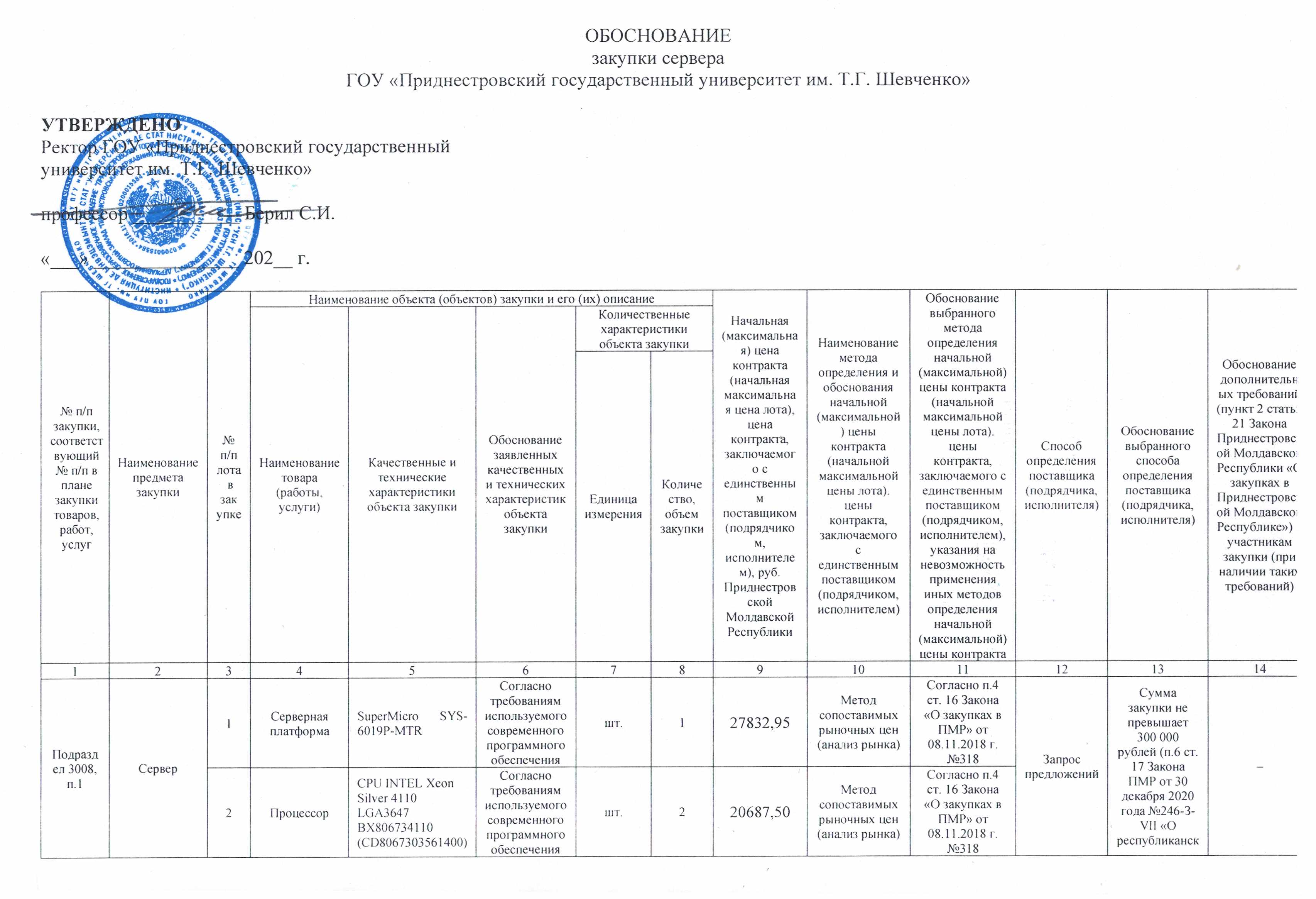 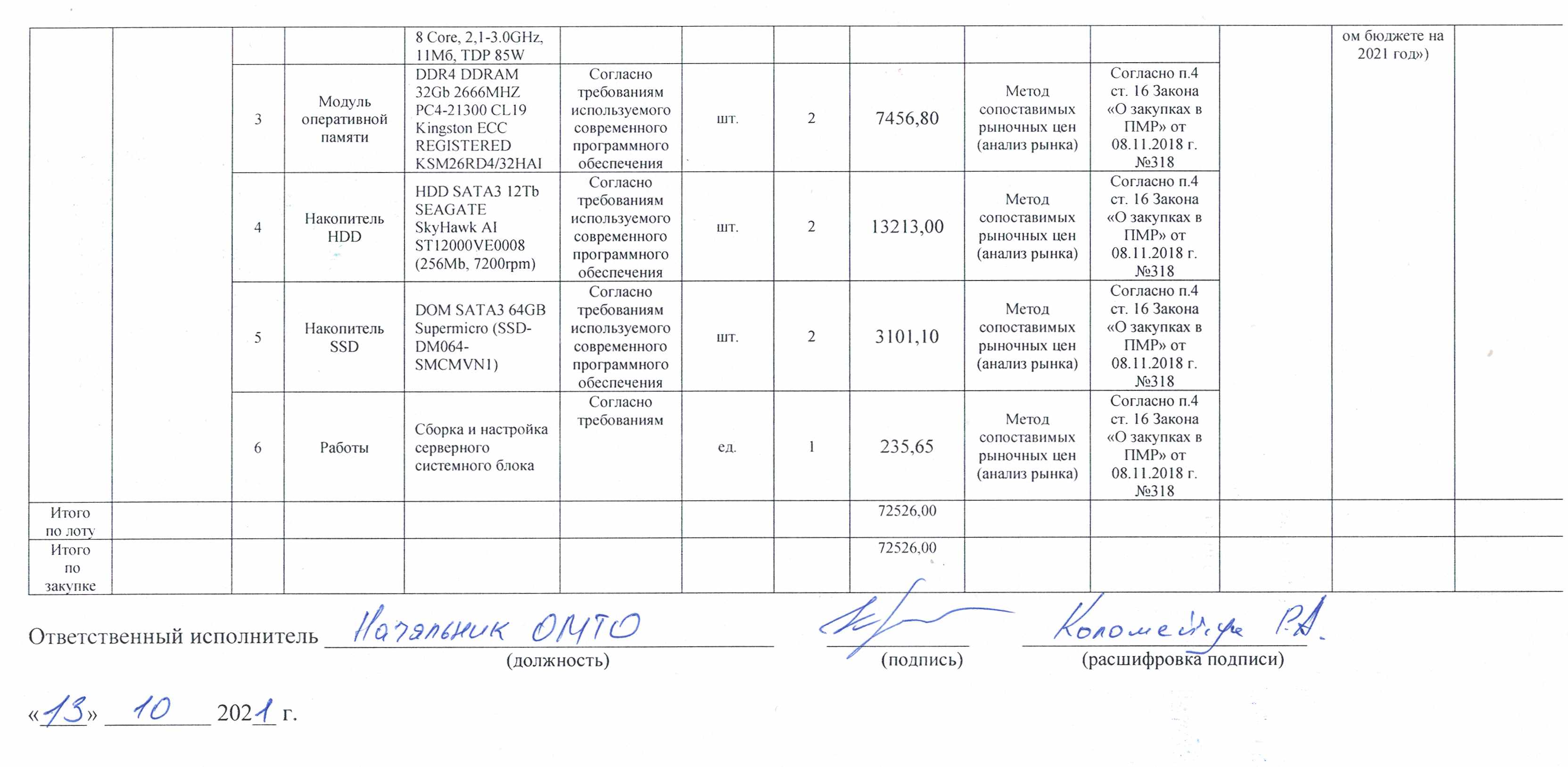 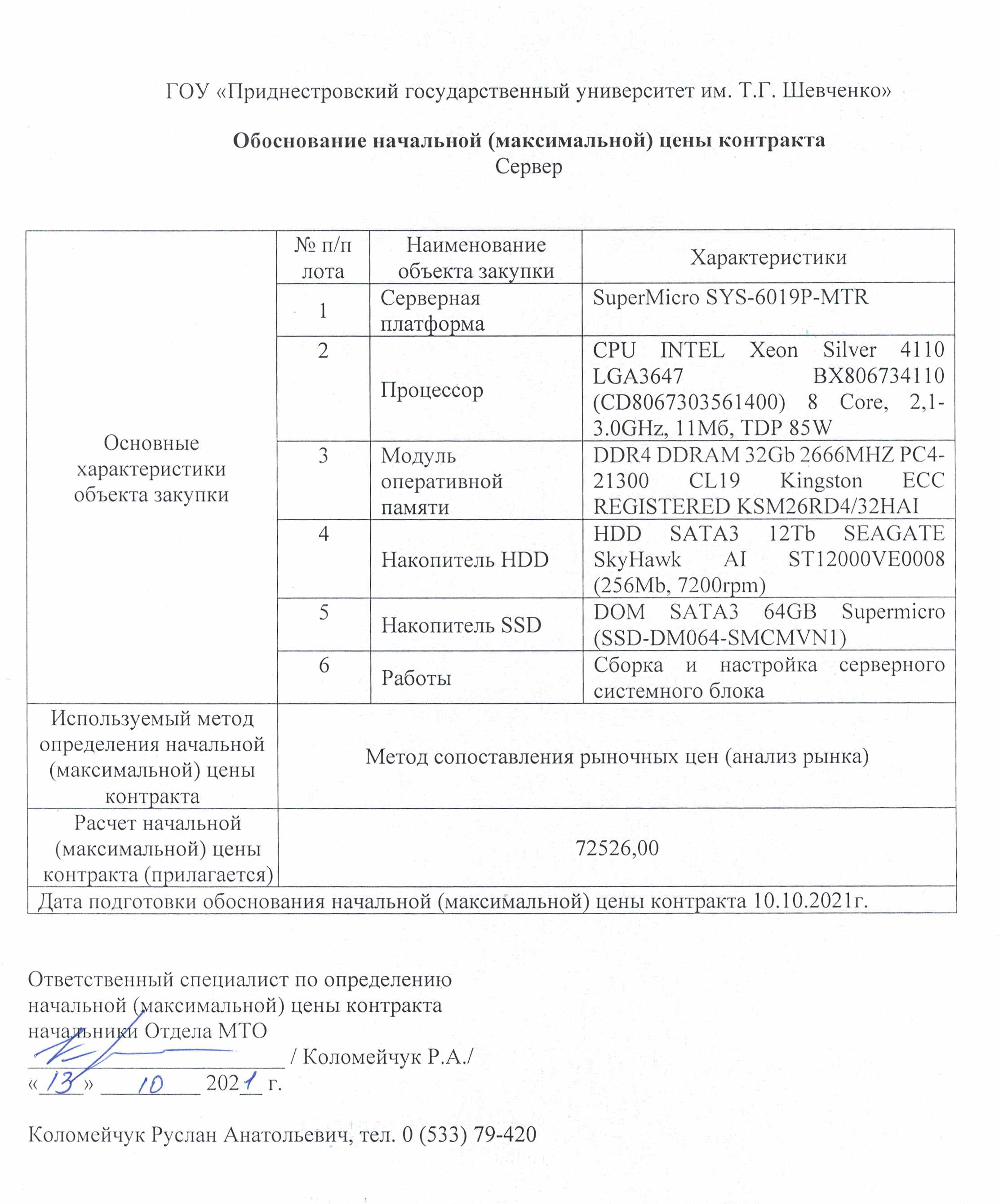 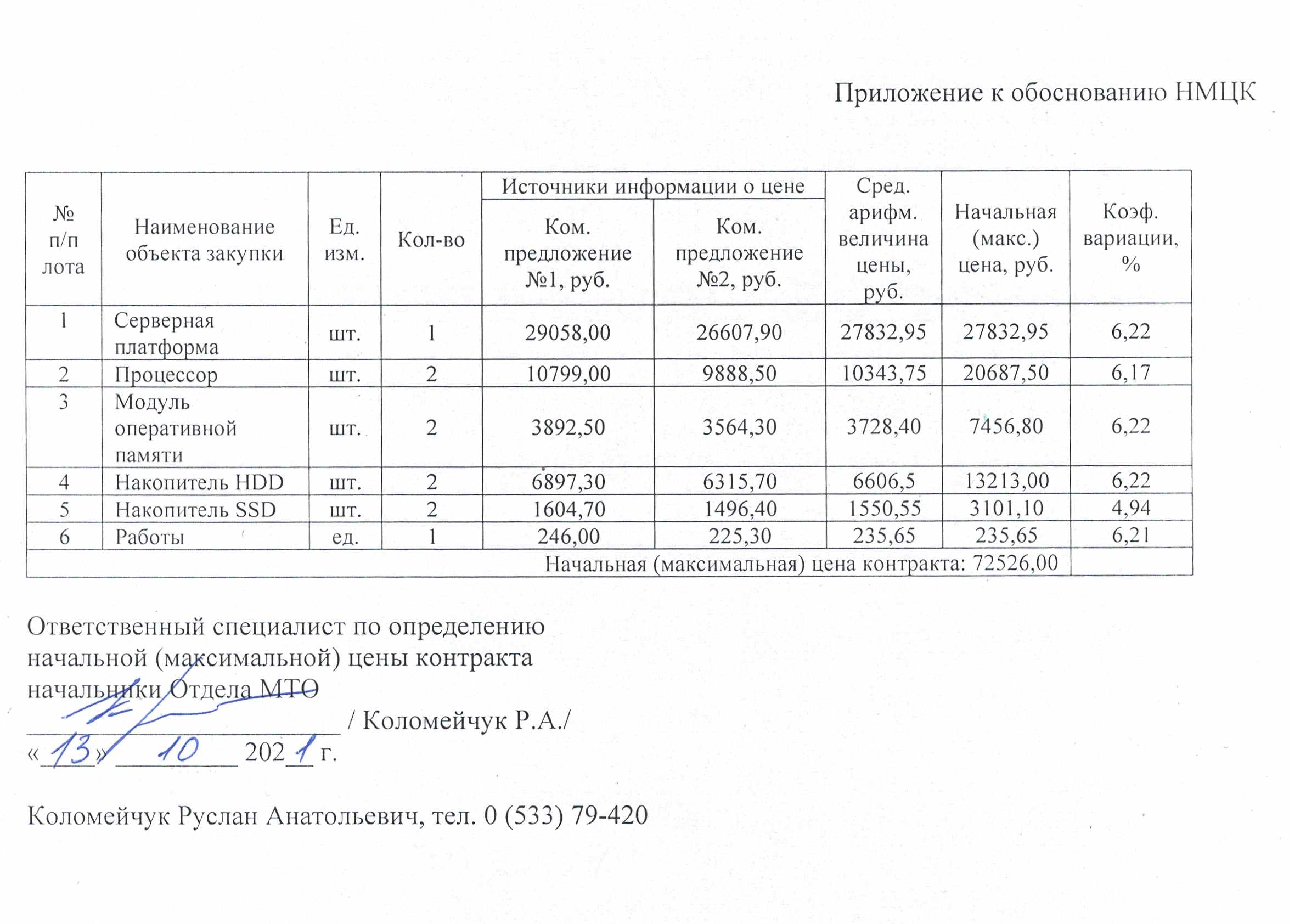 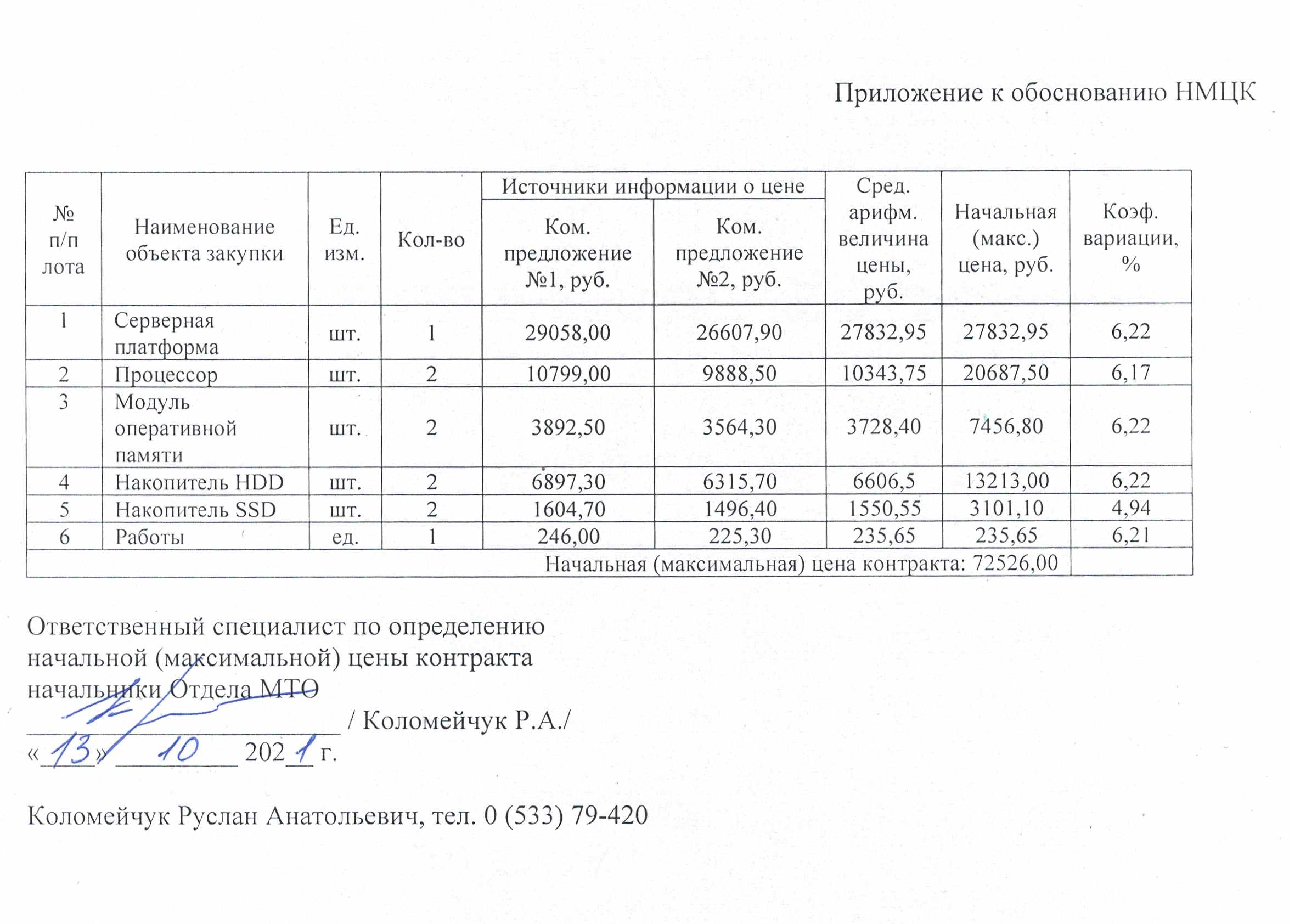 №п/пНаименование:Наименование:Поля для заполненияПоля для заполненияПоля для заполненияПоля для заполненияПоля для заполнения1. Общая информация о закупке1. Общая информация о закупке1. Общая информация о закупке1. Общая информация о закупке1. Общая информация о закупке1. Общая информация о закупке1. Общая информация о закупке1. Общая информация о закупке1.Номер извещения (номер закупки согласно утвержденномуПлану закупок)Номер извещения (номер закупки согласно утвержденномуПлану закупок)Подраздел 3008, п.1Подраздел 3008, п.1Подраздел 3008, п.1Подраздел 3008, п.1Подраздел 3008, п.12.Используемый способ определения поставщика Используемый способ определения поставщика Запрос предложенийЗапрос предложенийЗапрос предложенийЗапрос предложенийЗапрос предложений3.Предмет закупкиПредмет закупкиСерверСерверСерверСерверСервер4.Наименование группы товаров (работ, услуг)Наименование группы товаров (работ, услуг)Непродовольственные товарыНепродовольственные товарыНепродовольственные товарыНепродовольственные товарыНепродовольственные товары5.Дата размещения извещенияДата размещения извещения13.10.2021 года13.10.2021 года13.10.2021 года13.10.2021 года13.10.2021 года2. Сведения о заказчике2. Сведения о заказчике2. Сведения о заказчике2. Сведения о заказчике2. Сведения о заказчике2. Сведения о заказчике2. Сведения о заказчике2. Сведения о заказчике1.Наименование заказчикаНаименование заказчикаГОУ «Приднестровский государственный университет им. Т.Г. Шевченко»ГОУ «Приднестровский государственный университет им. Т.Г. Шевченко»ГОУ «Приднестровский государственный университет им. Т.Г. Шевченко»ГОУ «Приднестровский государственный университет им. Т.Г. Шевченко»ГОУ «Приднестровский государственный университет им. Т.Г. Шевченко»2.Место нахожденияМесто нахожденияг. Тирасполь, ул. 25 Октября, 107г. Тирасполь, ул. 25 Октября, 107г. Тирасполь, ул. 25 Октября, 107г. Тирасполь, ул. 25 Октября, 107г. Тирасполь, ул. 25 Октября, 1073.Почтовый адресПочтовый адресг. Тирасполь, ул. 25 Октября, 107г. Тирасполь, ул. 25 Октября, 107г. Тирасполь, ул. 25 Октября, 107г. Тирасполь, ул. 25 Октября, 107г. Тирасполь, ул. 25 Октября, 1074.Адрес электронной почтыАдрес электронной почтыkanz@spsu.rukanz@spsu.rukanz@spsu.rukanz@spsu.rukanz@spsu.ru5.Номер контактного телефонаНомер контактного телефона0 (533) 794490 (533) 794490 (533) 794490 (533) 794490 (533) 794496.Дополнительная информацияДополнительная информациянетнетнетнетнет3. Информация о процедуре закупки3. Информация о процедуре закупки3. Информация о процедуре закупки3. Информация о процедуре закупки3. Информация о процедуре закупки3. Информация о процедуре закупки3. Информация о процедуре закупки3. Информация о процедуре закупки1.Дата и время начала подачи заявокДата и время начала подачи заявок14.10.2021 года14.10.2021 года14.10.2021 года14.10.2021 года14.10.2021 года2.Дата и время окончания подачи заявокДата и время окончания подачи заявок20.09.2021 года20.09.2021 года20.09.2021 года20.09.2021 года20.09.2021 года3.Место подачи заявокМесто подачи заявокГОУ «Приднестровский государственный университет им. Т.Г. Шевченко»ГОУ «Приднестровский государственный университет им. Т.Г. Шевченко»ГОУ «Приднестровский государственный университет им. Т.Г. Шевченко»ГОУ «Приднестровский государственный университет им. Т.Г. Шевченко»ГОУ «Приднестровский государственный университет им. Т.Г. Шевченко»4.Порядок подачи заявокПорядок подачи заявокЗаявки подаются в письменной форме в запечатанном конверте по адресу: г. Тирасполь, ул. 25 Октября, 107, каб. 131 (общий отдел) с сопроводительным письмомЗаявки подаются в письменной форме в запечатанном конверте по адресу: г. Тирасполь, ул. 25 Октября, 107, каб. 131 (общий отдел) с сопроводительным письмомЗаявки подаются в письменной форме в запечатанном конверте по адресу: г. Тирасполь, ул. 25 Октября, 107, каб. 131 (общий отдел) с сопроводительным письмомЗаявки подаются в письменной форме в запечатанном конверте по адресу: г. Тирасполь, ул. 25 Октября, 107, каб. 131 (общий отдел) с сопроводительным письмомЗаявки подаются в письменной форме в запечатанном конверте по адресу: г. Тирасполь, ул. 25 Октября, 107, каб. 131 (общий отдел) с сопроводительным письмом5.Дата и время проведения закупкиДата и время проведения закупки21.10.2021 года в 14:0021.10.2021 года в 14:0021.10.2021 года в 14:0021.10.2021 года в 14:0021.10.2021 года в 14:006.Место проведения закупкиМесто проведения закупкиг. Тирасполь, ул. 25 Октября, 107, конференц-залг. Тирасполь, ул. 25 Октября, 107, конференц-залг. Тирасполь, ул. 25 Октября, 107, конференц-залг. Тирасполь, ул. 25 Октября, 107, конференц-залг. Тирасполь, ул. 25 Октября, 107, конференц-зал7.Порядок оценки заявок, окончательных предложений участников закупки и критерии этой оценкиПорядок оценки заявок, окончательных предложений участников закупки и критерии этой оценкиПорядок оценки заявок, окончательных предложений участников закупки осуществляется в соответствии со статьей 22 Закона Приднестровской Молдавской Республики «О закупках в Приднестровской Молдавской Республики» и в соответствии с Постановлением Правительства Приднестровской Молдавской Республики от 25 марта 2020 года № 78 «Об утверждении Порядка оценки заявок, окончательных предложений участников закупки при проведении запроса предложений».Критерием оценки является: 1) цена контракта – 70%;2) качественные и технические характеристики – 30%.Порядок оценки заявок, окончательных предложений участников закупки осуществляется в соответствии со статьей 22 Закона Приднестровской Молдавской Республики «О закупках в Приднестровской Молдавской Республики» и в соответствии с Постановлением Правительства Приднестровской Молдавской Республики от 25 марта 2020 года № 78 «Об утверждении Порядка оценки заявок, окончательных предложений участников закупки при проведении запроса предложений».Критерием оценки является: 1) цена контракта – 70%;2) качественные и технические характеристики – 30%.Порядок оценки заявок, окончательных предложений участников закупки осуществляется в соответствии со статьей 22 Закона Приднестровской Молдавской Республики «О закупках в Приднестровской Молдавской Республики» и в соответствии с Постановлением Правительства Приднестровской Молдавской Республики от 25 марта 2020 года № 78 «Об утверждении Порядка оценки заявок, окончательных предложений участников закупки при проведении запроса предложений».Критерием оценки является: 1) цена контракта – 70%;2) качественные и технические характеристики – 30%.Порядок оценки заявок, окончательных предложений участников закупки осуществляется в соответствии со статьей 22 Закона Приднестровской Молдавской Республики «О закупках в Приднестровской Молдавской Республики» и в соответствии с Постановлением Правительства Приднестровской Молдавской Республики от 25 марта 2020 года № 78 «Об утверждении Порядка оценки заявок, окончательных предложений участников закупки при проведении запроса предложений».Критерием оценки является: 1) цена контракта – 70%;2) качественные и технические характеристики – 30%.Порядок оценки заявок, окончательных предложений участников закупки осуществляется в соответствии со статьей 22 Закона Приднестровской Молдавской Республики «О закупках в Приднестровской Молдавской Республики» и в соответствии с Постановлением Правительства Приднестровской Молдавской Республики от 25 марта 2020 года № 78 «Об утверждении Порядка оценки заявок, окончательных предложений участников закупки при проведении запроса предложений».Критерием оценки является: 1) цена контракта – 70%;2) качественные и технические характеристики – 30%.4. Начальная (максимальная) цена контракта4. Начальная (максимальная) цена контракта4. Начальная (максимальная) цена контракта4. Начальная (максимальная) цена контракта4. Начальная (максимальная) цена контракта4. Начальная (максимальная) цена контракта4. Начальная (максимальная) цена контракта4. Начальная (максимальная) цена контракта1.Начальная (максимальная) цена контрактаНачальная (максимальная) цена контракта72 526,00   72 526,00   72 526,00   72 526,00   72 526,00   2.ВалютаВалютаРубль ПМРРубль ПМРРубль ПМРРубль ПМРРубль ПМР3.Источник финансированияИсточник финансированияГосударственная целевая программа «Стратегия развития ПГУ им. Т.Г. Шевченко», раздел 3008, статья 290000Государственная целевая программа «Стратегия развития ПГУ им. Т.Г. Шевченко», раздел 3008, статья 290000Государственная целевая программа «Стратегия развития ПГУ им. Т.Г. Шевченко», раздел 3008, статья 290000Государственная целевая программа «Стратегия развития ПГУ им. Т.Г. Шевченко», раздел 3008, статья 290000Государственная целевая программа «Стратегия развития ПГУ им. Т.Г. Шевченко», раздел 3008, статья 2900004.Возможные условия оплаты (предоплата, оплата по факту или отсрочка платежа)Возможные условия оплаты (предоплата, оплата по факту или отсрочка платежа)Оплата производится по безналичному расчету путем выделения бюджетного финансирования, перечислением денежных средств на расчетный счет Поставщика за фактически переданный товар.Покупатель оплачивает Поставщику стоимость товара после подписания документов, подтверждающих факт передачи товара.Оплата производится по безналичному расчету путем выделения бюджетного финансирования, перечислением денежных средств на расчетный счет Поставщика за фактически переданный товар.Покупатель оплачивает Поставщику стоимость товара после подписания документов, подтверждающих факт передачи товара.Оплата производится по безналичному расчету путем выделения бюджетного финансирования, перечислением денежных средств на расчетный счет Поставщика за фактически переданный товар.Покупатель оплачивает Поставщику стоимость товара после подписания документов, подтверждающих факт передачи товара.Оплата производится по безналичному расчету путем выделения бюджетного финансирования, перечислением денежных средств на расчетный счет Поставщика за фактически переданный товар.Покупатель оплачивает Поставщику стоимость товара после подписания документов, подтверждающих факт передачи товара.Оплата производится по безналичному расчету путем выделения бюджетного финансирования, перечислением денежных средств на расчетный счет Поставщика за фактически переданный товар.Покупатель оплачивает Поставщику стоимость товара после подписания документов, подтверждающих факт передачи товара.5. Информация о предмете (объекте) закупки5. Информация о предмете (объекте) закупки5. Информация о предмете (объекте) закупки5. Информация о предмете (объекте) закупки5. Информация о предмете (объекте) закупки5. Информация о предмете (объекте) закупки5. Информация о предмете (объекте) закупки5. Информация о предмете (объекте) закупки1.Предмет закупки и его описание№ п/плота№ п/плотаНаименованиетовара (работы,услуги) и его описаниеЕди-ницаизме-ренияКоли-чествоНачальная(максимальная) ценаСервер11Серверная платформа, согласно техническим характеристикам указанных в документации к закупкешт.127832,95Сервер22Процессор, согласно техническим характеристикам указанных в документации к закупкешт.220687,50Сервер33Оперативная память, согласно техническим характеристикам указанных в документации к закупкешт.27456,80Сервер44Накопитель HDD, согласно техническим характеристикам указанных в документации к закупкешт.213213,00Сервер44Накопитель SSD, согласно техническим характеристикам указанных в документации к закупке шт.23101,10Сервер55Работыед.1235,652.Информация о необходимости предоставления участникамизакупки образцов продукции, предлагаемых к поставкеИнформация о необходимости предоставления участникамизакупки образцов продукции, предлагаемых к поставкеИнформация о необходимости предоставления участникамизакупки образцов продукции, предлагаемых к поставкенетнетнетнет3.Дополнительные требования к предмету (объекту) закупкиДополнительные требования к предмету (объекту) закупкиДополнительные требования к предмету (объекту) закупкинетнетнетнет4.Иная информация, позволяющая участникам закупки правильносформировать и представить заявки на участие в закупкеИная информация, позволяющая участникам закупки правильносформировать и представить заявки на участие в закупкеИная информация, позволяющая участникам закупки правильносформировать и представить заявки на участие в закупкеЗаявка должна быть оформлена в соответствии с требованиями, предусмотренными Распоряжением Правительства Приднестровской Молдавской Республики от 25 марта 2020 года № 198р «Об утверждении формы заявок участников закупки» и требованиями, указанными в документации о проведении запроса предложенийЗаявка должна быть оформлена в соответствии с требованиями, предусмотренными Распоряжением Правительства Приднестровской Молдавской Республики от 25 марта 2020 года № 198р «Об утверждении формы заявок участников закупки» и требованиями, указанными в документации о проведении запроса предложенийЗаявка должна быть оформлена в соответствии с требованиями, предусмотренными Распоряжением Правительства Приднестровской Молдавской Республики от 25 марта 2020 года № 198р «Об утверждении формы заявок участников закупки» и требованиями, указанными в документации о проведении запроса предложенийЗаявка должна быть оформлена в соответствии с требованиями, предусмотренными Распоряжением Правительства Приднестровской Молдавской Республики от 25 марта 2020 года № 198р «Об утверждении формы заявок участников закупки» и требованиями, указанными в документации о проведении запроса предложений6. Преимущества, требования к участникам закупки6. Преимущества, требования к участникам закупки6. Преимущества, требования к участникам закупки6. Преимущества, требования к участникам закупки6. Преимущества, требования к участникам закупки6. Преимущества, требования к участникам закупки6. Преимущества, требования к участникам закупки6. Преимущества, требования к участникам закупки1.Преимущества (отечественный производитель; учрежденияи организации уголовно-исполнительной системы, а также организации, применяющие труд инвалидов)Преимущества (отечественный производитель; учрежденияи организации уголовно-исполнительной системы, а также организации, применяющие труд инвалидов)нетнетнетнетнет2.Требования к участникам и перечень документов, которыедолжны быть представленыТребования к участникам и перечень документов, которыедолжны быть представленыТребования к участникам:а) отсутствие проведения ликвидации участника закупки - юридического лица и отсутствие дела о банкротстве; б) отсутствие решения уполномоченного органа о приостановлении деятельности участника закупки в порядке, установленном действующим законодательством Приднестровской Молдавской Республики, на дату подачи заявки на участие в закупке. в) отсутствие у участника закупки недоимки по налогам, сборам, задолженности по иным обязательным платежам в бюджеты (за исключением сумм, на которые предоставлены отсрочка, рассрочка, которые реструктурированы, по которым имеется вступившее в законную силу решение суда о признании обязанности заявителя по уплате этих сумм исполненной или которые признаны безнадежными к взысканию).Участниками закупки должны быть представлены документы:а) копия выписки из единого государственного реестра юридических лиц;б) Справка Налоговой инспекции о состоянии платежей в бюджеты всех уровней и внебюджетные фонды;в) Доверенность, подтверждающая полномочия лица на осуществление деятельности от имени участника закупки.г) Документы, подтверждающие соответствие (сертификаты качества, свидетельства, лицензии, аккредитация, а также иные документы, необходимые для осуществления данного вида деятельности).Требования к участникам:а) отсутствие проведения ликвидации участника закупки - юридического лица и отсутствие дела о банкротстве; б) отсутствие решения уполномоченного органа о приостановлении деятельности участника закупки в порядке, установленном действующим законодательством Приднестровской Молдавской Республики, на дату подачи заявки на участие в закупке. в) отсутствие у участника закупки недоимки по налогам, сборам, задолженности по иным обязательным платежам в бюджеты (за исключением сумм, на которые предоставлены отсрочка, рассрочка, которые реструктурированы, по которым имеется вступившее в законную силу решение суда о признании обязанности заявителя по уплате этих сумм исполненной или которые признаны безнадежными к взысканию).Участниками закупки должны быть представлены документы:а) копия выписки из единого государственного реестра юридических лиц;б) Справка Налоговой инспекции о состоянии платежей в бюджеты всех уровней и внебюджетные фонды;в) Доверенность, подтверждающая полномочия лица на осуществление деятельности от имени участника закупки.г) Документы, подтверждающие соответствие (сертификаты качества, свидетельства, лицензии, аккредитация, а также иные документы, необходимые для осуществления данного вида деятельности).Требования к участникам:а) отсутствие проведения ликвидации участника закупки - юридического лица и отсутствие дела о банкротстве; б) отсутствие решения уполномоченного органа о приостановлении деятельности участника закупки в порядке, установленном действующим законодательством Приднестровской Молдавской Республики, на дату подачи заявки на участие в закупке. в) отсутствие у участника закупки недоимки по налогам, сборам, задолженности по иным обязательным платежам в бюджеты (за исключением сумм, на которые предоставлены отсрочка, рассрочка, которые реструктурированы, по которым имеется вступившее в законную силу решение суда о признании обязанности заявителя по уплате этих сумм исполненной или которые признаны безнадежными к взысканию).Участниками закупки должны быть представлены документы:а) копия выписки из единого государственного реестра юридических лиц;б) Справка Налоговой инспекции о состоянии платежей в бюджеты всех уровней и внебюджетные фонды;в) Доверенность, подтверждающая полномочия лица на осуществление деятельности от имени участника закупки.г) Документы, подтверждающие соответствие (сертификаты качества, свидетельства, лицензии, аккредитация, а также иные документы, необходимые для осуществления данного вида деятельности).Требования к участникам:а) отсутствие проведения ликвидации участника закупки - юридического лица и отсутствие дела о банкротстве; б) отсутствие решения уполномоченного органа о приостановлении деятельности участника закупки в порядке, установленном действующим законодательством Приднестровской Молдавской Республики, на дату подачи заявки на участие в закупке. в) отсутствие у участника закупки недоимки по налогам, сборам, задолженности по иным обязательным платежам в бюджеты (за исключением сумм, на которые предоставлены отсрочка, рассрочка, которые реструктурированы, по которым имеется вступившее в законную силу решение суда о признании обязанности заявителя по уплате этих сумм исполненной или которые признаны безнадежными к взысканию).Участниками закупки должны быть представлены документы:а) копия выписки из единого государственного реестра юридических лиц;б) Справка Налоговой инспекции о состоянии платежей в бюджеты всех уровней и внебюджетные фонды;в) Доверенность, подтверждающая полномочия лица на осуществление деятельности от имени участника закупки.г) Документы, подтверждающие соответствие (сертификаты качества, свидетельства, лицензии, аккредитация, а также иные документы, необходимые для осуществления данного вида деятельности).Требования к участникам:а) отсутствие проведения ликвидации участника закупки - юридического лица и отсутствие дела о банкротстве; б) отсутствие решения уполномоченного органа о приостановлении деятельности участника закупки в порядке, установленном действующим законодательством Приднестровской Молдавской Республики, на дату подачи заявки на участие в закупке. в) отсутствие у участника закупки недоимки по налогам, сборам, задолженности по иным обязательным платежам в бюджеты (за исключением сумм, на которые предоставлены отсрочка, рассрочка, которые реструктурированы, по которым имеется вступившее в законную силу решение суда о признании обязанности заявителя по уплате этих сумм исполненной или которые признаны безнадежными к взысканию).Участниками закупки должны быть представлены документы:а) копия выписки из единого государственного реестра юридических лиц;б) Справка Налоговой инспекции о состоянии платежей в бюджеты всех уровней и внебюджетные фонды;в) Доверенность, подтверждающая полномочия лица на осуществление деятельности от имени участника закупки.г) Документы, подтверждающие соответствие (сертификаты качества, свидетельства, лицензии, аккредитация, а также иные документы, необходимые для осуществления данного вида деятельности).3.Условия об ответственности за неисполнение или ненадлежащее исполнение принимаемых на себя участниками закупокобязательствУсловия об ответственности за неисполнение или ненадлежащее исполнение принимаемых на себя участниками закупокобязательствЗа неисполнение или ненадлежащее исполнение обязательств по настоящему контракту Стороны несут ответственность в соответствии с действующим законодательством Приднестровской Молдавской Республики.За неисполнение или ненадлежащее исполнение обязательств по настоящему контракту Стороны несут ответственность в соответствии с действующим законодательством Приднестровской Молдавской Республики.За неисполнение или ненадлежащее исполнение обязательств по настоящему контракту Стороны несут ответственность в соответствии с действующим законодательством Приднестровской Молдавской Республики.За неисполнение или ненадлежащее исполнение обязательств по настоящему контракту Стороны несут ответственность в соответствии с действующим законодательством Приднестровской Молдавской Республики.За неисполнение или ненадлежащее исполнение обязательств по настоящему контракту Стороны несут ответственность в соответствии с действующим законодательством Приднестровской Молдавской Республики.4.Требования к гарантийным обязательствам, предоставляемымпоставщиком, в отношении поставляемых товаров Требования к гарантийным обязательствам, предоставляемымпоставщиком, в отношении поставляемых товаров Согласно условиям контрактаСогласно условиям контрактаСогласно условиям контрактаСогласно условиям контрактаСогласно условиям контракта7. Условия контракта7. Условия контракта7. Условия контракта7. Условия контракта7. Условия контракта7. Условия контракта7. Условия контракта7. Условия контракта1.Информация о месте доставки товара, месте выполнения работыили оказания услугиИнформация о месте доставки товара, месте выполнения работыили оказания услугиПоставка товара осуществляется со склада Поставщика на склад Покупателя по адресу: г. Тирасполь, ул. 25 Октября, 107Поставка товара осуществляется со склада Поставщика на склад Покупателя по адресу: г. Тирасполь, ул. 25 Октября, 107Поставка товара осуществляется со склада Поставщика на склад Покупателя по адресу: г. Тирасполь, ул. 25 Октября, 107Поставка товара осуществляется со склада Поставщика на склад Покупателя по адресу: г. Тирасполь, ул. 25 Октября, 107Поставка товара осуществляется со склада Поставщика на склад Покупателя по адресу: г. Тирасполь, ул. 25 Октября, 1072.Сроки поставки товара или завершения работы либо графикоказания услугСроки поставки товара или завершения работы либо графикоказания услугПередача товара в течение 30 (десяти) рабочих дней со дня подписания контрактаПередача товара в течение 30 (десяти) рабочих дней со дня подписания контрактаПередача товара в течение 30 (десяти) рабочих дней со дня подписания контрактаПередача товара в течение 30 (десяти) рабочих дней со дня подписания контрактаПередача товара в течение 30 (десяти) рабочих дней со дня подписания контракта3.Условия транспортировки и храненияУсловия транспортировки и храненияУпаковка товара должна обеспечивать его сохранность и отсутствие механических повреждений при погрузочно-разгрузочных работах и при транспортировке. Транспортировка осуществляется собственными силами Продавца.Упаковка товара должна обеспечивать его сохранность и отсутствие механических повреждений при погрузочно-разгрузочных работах и при транспортировке. Транспортировка осуществляется собственными силами Продавца.Упаковка товара должна обеспечивать его сохранность и отсутствие механических повреждений при погрузочно-разгрузочных работах и при транспортировке. Транспортировка осуществляется собственными силами Продавца.Упаковка товара должна обеспечивать его сохранность и отсутствие механических повреждений при погрузочно-разгрузочных работах и при транспортировке. Транспортировка осуществляется собственными силами Продавца.Упаковка товара должна обеспечивать его сохранность и отсутствие механических повреждений при погрузочно-разгрузочных работах и при транспортировке. Транспортировка осуществляется собственными силами Продавца.№п/пНаименование товараКачественные и технические характеристики объекта закупкиКоличество, шт.1Серверная платформаSuperMicro SYS-6019P-MTR 12Процессор CPU INTEL Xeon Silver 4110 LGA3647 BX806734110 (CD8067303561400) 8 Core, 2,1-3.0GHz, 11Мб, TDP 85W23Модуль оперативной памятиDDR4 DDRAM 32Gb 2666MHZ PC4-21300 CL19 Kingston ECC REGISTERED KSM26RD4/32HAI                           24Накопитель HDDHDD SATA3 12Tb SEAGATE SkyHawk AI ST12000VE0008 (256Mb, 7200rpm)25Накопитель SSDDOM SATA3 64GB Supermicro (SSD-DM064-SMCMVN1)26РаботыСборка и настройка серверного системного блока                                                                1